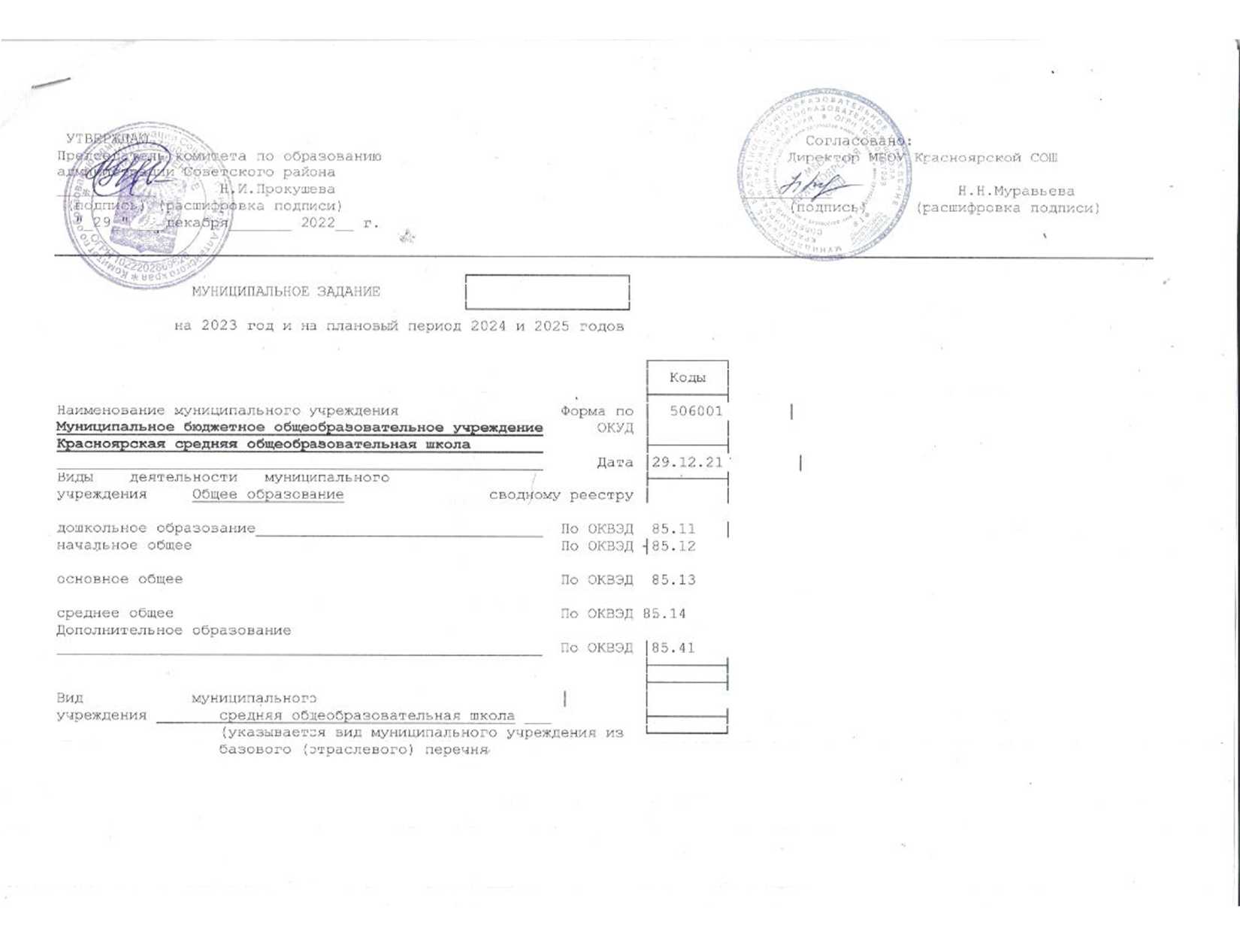         Часть 1. Сведения об оказываемых муниципальных услугах                                                                  ┌────────┐1. Наименование муниципальной услуги Реализация       Уникальный │ ББ11основных общеобразовательных программ среднего          номер по │образования                                             базовому │ 2. Категории потребителей муниципальной услуги     (отраслевому) │        │________________________________________________         перечню └────────┘__________ физические лица_______________________3.  Показатели,  характеризующие  объем  и  (или)  качество муниципальнойуслуги:3.1. Показатели, характеризующие качество муниципальной услуги:допустимые  (возможные)  отклонения  от  установленных показателей качествамуниципальной   услуги,   в   пределах  которых  муниципальное  задание                                  ┌───────────────┐считается выполненным (процентов) │    10           │                                  └───────────────┘3.2. Показатели, характеризующие объем муниципальной услуги:Допустимые  (возможные)  отклонения  от  установленных  показателей  объемамуниципальной   услуги,   в   пределах  которых  муниципальное  заданиесчитается выполненным (10 процентов)            4.  Нормативные  правовые  акты, устанавливающие размер платы (цену, тариф)либо порядок ее (его) установления:платных услуг нет5. Порядок оказания муниципальной услуги5.1.    Нормативные    правовые   акты,   регулирующие   порядок   оказаниямуниципальной услуги5.1.Нормативные правовые акты, регулирующие порядок оказания муниципальной услуги.5.1.1. Федеральный закон РФ от 29.12.2012 года №273-ФЗ «Об образовании в Российской Федерации»5.1.2. Федеральный закон РФ от 06.10.2003 года №131-ФЗ "Об общих принципах организации местного самоуправления в РФ"5.1.3. Приказ Министерства Просвещения РФ от 22.03.2021г.№115  «ОБ УТВЕРЖДЕНИИ ПОРЯДКА ОРГАНИЗАЦИИ И ОСУЩЕСТВЛЕНИЯ ОБРАЗОВАТЕЛЬНОЙ ДЕЯТЕЛЬНОСТИ ПО ОСНОВНЫМ ОБЩЕОБРАЗОВАТЕЛЬНЫМ ПРОГРАММАМ - ОБРАЗОВАТЕЛЬНЫМ ПРОГРАММАМ НАЧАЛЬНОГО ОБЩЕГО, ОСНОВНОГО ОБЩЕГО И СРЕДНЕГО ОБЩЕГО ОБРАЗОВАНИЯ»5.1.4Постановление Администрации Советского района Алтайского края  от 27.12.2022 года № 823 «Об утверждении административного регламента «Прием заявлений о зачислении в муниципальные образовательные организации, реализующие программы начального общего, основного общего, среднего общего образования» на территории Советского района Алтайского края».5.2.  Порядок  информирования  потенциальных  потребителей  муниципальной услуги:           Часть 3. Прочие сведения о муниципальном заданииОснования для досрочного прекращения выполнения муниципального задания- Реорганизация учреждения - Ликвидация учреждения- Исключение муниципальной услуги из ведомственного перечня муниципальных услуг- Изменение типа учреждения  2.  Иная  информация,  необходимая для выполнения (контроля за выполнением)муниципального задания _____________________________________________________________________________________________________________________________3. Порядок контроля за выполнением муниципального задания4. Требования к отчетности о выполнении муниципального  задания __________4.1.  Периодичность  представления  отчетов  о  выполнении муниципальногозадания _____ежегодно_________________________________________________4.2. Сроки представления отчетов о выполнении муниципального задания   ________до 20 февраля следующего за отчетным годом ___________________4.3. Иные требования к отчетности о выполнении муниципального задания   ______________________________________________________________________________5. Иные показатели, связанные с выполнением муниципального  задания, _________________________________________________________________________РАЗДЕЛ II        Часть 1. Сведения об оказываемых муниципальных услугах                                                                  ┌────────┐1. Наименование муниципальной услуги Реализация       Уникальный │11784000│основных общеобразовательных программ дошкольного       номер по │30100030│образования                                             базовому │1001100 │2. Категории потребителей муниципальной услуги     (отраслевому) │        │________________________________________________         перечню └────────┘__________ физические лица_______________________3.  Показатели,  характеризующие  объем  и  (или)  качество муниципальнойуслуги:3.1. Показатели, характеризующие качество муниципальной услуги:допустимые  (возможные)  отклонения  от  установленных показателей качествамуниципальной   услуги,   в   пределах  которых  муниципальное  задание                                  ┌───────────────┐считается выполненным (процентов) │   10            │                                  └───────────────┘3.2. Показатели, характеризующие объем муниципальной услуги:Допустимые  (возможные)  отклонения  от  установленных  показателей  объемамуниципальной   услуги,   в   пределах  которых  муниципальное  задание                                  ┌────────────────────┐считается выполненным (процентов) │  10                  │                                  └────────────────────┘4.  Нормативные  правовые  акты, устанавливающие размер платы (цену, тариф)либо порядок ее (его) установления:5.1.15.1.1. ПОСТАНОВЛЕНИЕ ГЛАВНЫЙ ГОСУДАРСТВЕННЫЙ САНИТАРНЫЙ ВРАЧ РОССИЙСКОЙ ФЕДЕРАЦИИ 28.09.2020 г. № 28 "Об утверждении санитарных правил СП 2.4. 3648-20 "Санитарно-эпидемиологические требования к организациям воспитания и обучения, отдыха и оздоровления детей и молодежи"5.2.  Порядок  информирования  потенциальных  потребителей  муниципальной услуги:Часть 3. Прочие сведения о муниципальном заданииОснования для досрочного прекращения выполнения муниципального задания- Реорганизация учреждения - Ликвидация учреждения- Исключение муниципальной услуги из ведомственного перечня муниципальных услуг- Изменение типа учреждения  2.  Иная  информация,  необходимая для выполнения (контроля за выполнением)муниципального задания _____________________________________________________________________________________________________________________________3. Порядок контроля за выполнением муниципального задания4. Требования к отчетности о выполнении муниципального  задания __________4.1.  Периодичность  представления  отчетов  о  выполнении муниципальногозадания _____ежегодно_________________________________________________4.2. Сроки представления отчетов о выполнении муниципального задания   ________до 20 февраля месяца следующего за отчетным годом ___________________4.3. Иные требования к отчетности о выполнении муниципального задания   ______________________________________________________________________________5. Иные показатели, связанные с выполнением муниципального  задания, ________________________________________________________________________РАЗДЕЛ III Часть 1. Сведения об оказываемых муниципальных услугах                                                                                                                                                         ┌────────┐1. Наименование муниципальной услуги                   Уникальный│ БВ19   │ Присмотр и уход за детьми                               номер по │        │                                                        базовому │        │2. Категории потребителей муниципальной услуги     (отраслевому) │        │________________________________________________         перечню └────────┘__________ физические лица_______________________3.  Показатели,  характеризующие  объем  и  (или)  качество муниципальнойуслуги:3.1. Показатели, характеризующие качество муниципальной услуги:допустимые  (возможные)  отклонения  от  установленных показателей качествамуниципальной   услуги,   в   пределах  которых  муниципальное  задание                                  ┌───────────────┐считается выполненным (процентов) │       10      │                                  └───────────────┘3.2. Показатели, характеризующие объем муниципальной услуги:Допустимые  (возможные)  отклонения  от  установленных  показателей  объемамуниципальной   услуги,   в   пределах  которых  муниципальное  задание                                  ┌────────────────────┐считается выполненным (процентов) │               10   │                                  └────────────────────┘4.  Нормативные  правовые  акты, устанавливающие размер платы (цену, тариф)либо порядок ее (его) установления:5. Порядок оказания муниципальной услуги5.1.    Нормативные    правовые   акты,   регулирующие   порядок   оказания муниципальной услуги ПОСТАНОВЛЕНИЕ ГЛАВНЫЙ ГОСУДАРСТВЕННЫЙ САНИТАРНЫЙ ВРАЧ РОССИЙСКОЙ ФЕДЕРАЦИИ 28.09.2020 г. № 28 "Об утверждении санитарных правил СП 2.4. 3648-20 "Санитарно-эпидемиологические требования к организациям воспитания и обучения, отдыха и оздоровления детей и молодежи"5.2.  Порядок  информирования  потенциальных  потребителей  муниципальнойуслуги:           Часть 3. Прочие сведения о муниципальном заданииОснования для досрочного прекращения выполнения муниципального задания- Реорганизация учреждения - Ликвидация учреждения- Исключение муниципальной услуги из ведомственного перечня муниципальных услуг- Изменение типа учреждения  2.  Иная  информация,  необходимая для выполнения (контроля за выполнением)муниципального задания _____________________________________________________________________________________________________________________________3. Порядок контроля за выполнением муниципального задания4. Требования к отчетности о выполнении муниципального  задания __________4.1.  Периодичность  представления  отчетов  о  выполнении муниципальногозадания _____ежегодно_________________________________________________4.2. Сроки представления отчетов о выполнении муниципального задания   ________до 20 февраля месяца следующего за отчетным годом ___________________4.3. Иные требования к отчетности о выполнении муниципального задания   ______________________________________________________________________________5. Иные показатели, связанные с выполнением муниципального  задания, ____________________________________________________________________________РАЗДЕЛ IVЧасть 1. Сведения об оказываемых муниципальных услугах                                                                  ┌────────┐1. Наименование муниципальной услуги реализация     Уникальный   │42Г42000│дополнительных общеразвивающих программ                 номер по │50030041│                                                        базовому │ 7009100 │2.Категории потребителей муниципальной услуги       (отраслевому)                                                           перечню└────────┘                               │  ________________________________________________  __________ физические лица_______________________3.  Показатели,  характеризующие  объем  и  (или)  качество муниципальнойуслуги:3.1. Показатели, характеризующие качество муниципальной услуги:допустимые  (возможные)  отклонения  от  установленных показателей качествамуниципальной   услуги,   в   пределах  которых  муниципальное  задание                                  ┌───────────────┐считается выполненным (процентов) │      10         │                                  └───────────────┘3.2. Показатели, характеризующие объем муниципальной услуги:Допустимые  (возможные)  отклонения  от  установленных  показателей  объемамуниципальной   услуги,   в   пределах  которых  муниципальное  задание                                  ┌────────────────────┐считается выполненным (процентов) │    10                │                                  └────────────────────┘4.  Нормативные  правовые  акты, устанавливающие размер платы (цену, тариф)либо порядок ее (его) установления:5. Порядок оказания муниципальной услуги5.1.    Нормативные    правовые   акты,   регулирующие   порядок   оказаниямуниципальной услуги:-Приказ Министерства Просвещения Российской Федерации от 09 ноября 2018 г. № 196"Об утверждении Порядка организации и осуществления образовательной деятельности по дополнительным общеобразовательным программам"-Административный регламент по предоставлению муниципальной услуги «Реализация дополнительных общеразвивающих программ» на территории муниципального образования Советский район (Приложениек приказу комитета по образованию администрации Советского района от 28.12.2018 № 125.5.2.  Порядок  информирования  потенциальных  потребителей  муниципальнойуслуги: Часть 3. Прочие сведения о муниципальном задании1.Основания для досрочного прекращения выполнения муниципального задания:- Реорганизация учреждения - Ликвидация учреждения- Исключение муниципальной услуги из ведомственного перечня муниципальных услуг- Изменение типа учреждения  2.  Иная  информация,  необходимая для выполнения (контроля за выполнением)муниципального задания __________________________________________________3. Порядок контроля за выполнением муниципального задания4. Требования к отчетности о выполнении муниципального  задания __________4.1.  Периодичность  представления  отчетов  о  выполнении муниципальногозадания _____ежегодно_________________________________________________4.2. Сроки представления отчетов о выполнении муниципального задания   ____до 20 февраля следующего за отчетным годом ___________________4.3. Иные требования к отчетности о выполнении муниципального задания   ___________________________________________________________________________5. Иные показатели, связанные с выполнением муниципального  задания _______________________________________________________________________Уникальный номер реестровой записиПоказатель, характеризующий содержание муниципальной услугиПоказатель, характеризующий содержание муниципальной услугиПоказатель, характеризующий содержание муниципальной услугиПоказатель, характеризующий условия (формы) оказания муниципальной услугиПоказатель, характеризующий условия (формы) оказания муниципальной услугиПоказатель качества муниципальной услугиПоказатель качества муниципальной услугиПоказатель качества муниципальной услугиЗначение показателя качества муниципальной услугиЗначение показателя качества муниципальной услугиЗначение показателя качества муниципальной услугиУникальный номер реестровой записиПоказатель, характеризующий содержание муниципальной услугиПоказатель, характеризующий содержание муниципальной услугиПоказатель, характеризующий содержание муниципальной услугиПоказатель, характеризующий условия (формы) оказания муниципальной услугиПоказатель, характеризующий условия (формы) оказания муниципальной услугинаименование показателяединица измерения по ОКЕИединица измерения по ОКЕИ2023 год (очередной финансовый год)2024 год (1-й год планового периода)2025год (2-й год планового периода)Уникальный номер реестровой записи_______(наименование показателя)________(наименование показателя)________(наименование показателя)________(наименование показателя)_______(наименование показателя)наименование показателянаименованиекод123456789101112000000000000130207611794000301000101001101101очнаяДоля выпускников11 класса, получившихаттестат о среднем общем образованиипроцент95100100000000000000130207611794000301000101001101101очнаяДоля выпускников 9класса, получившихаттестат об основном общем образованиипроцент909090000000000000130207611794000301000101001101101очнаяКачество знанийучащихсяпроцент474747Уникальный номер реестровой записиПоказатель, характеризующий содержание муниципальной услугиПоказатель, характеризующий содержание муниципальной услугиПоказатель, характеризующий содержание муниципальной услугиПоказатель, характеризующий условия (формы) оказания муниципальной услугиПоказатель, характеризующий условия (формы) оказания муниципальной услугиПоказатель объема муниципальной услугиПоказатель объема муниципальной услугиПоказатель объема муниципальной услугиЗначениепоказателя объема муниципальной услугиЗначениепоказателя объема муниципальной услугиЗначениепоказателя объема муниципальной услугиСреднегодовой размер платы (цена, тариф)Среднегодовой размер платы (цена, тариф)Среднегодовой размер платы (цена, тариф)Уникальный номер реестровой записиПоказатель, характеризующий содержание муниципальной услугиПоказатель, характеризующий содержание муниципальной услугиПоказатель, характеризующий содержание муниципальной услугиПоказатель, характеризующий условия (формы) оказания муниципальной услугиПоказатель, характеризующий условия (формы) оказания муниципальной услугинаименование показателяединица измерения по ОКЕИединица измерения по ОКЕИ2023 год (очередной финансовый год)2024 год (1-й год планового периода)2025год (2-й год планового периода)2023 год (очередной финансовый год)2024год (1-й год планового периода)2025год (2-й год планового периода)Уникальный номер реестровой записи________(наименование показателя)________(наименование показателя)________(наименование показателя)_________(наименование показателя)_______(наименование показателя)наименование показателянаименованиекод2023 год (очередной финансовый год)2024 год (1-й год планового периода)2025год (2-й год планового периода)2023 год (очередной финансовый год)2024год (1-й год планового периода)2025год (2-й год планового периода)123456789101112131415000000000000130207611794000301000101001101101очнаяЧисло обучающихся человек270270270Способ информированияСостав размещаемой информацииЧастота обновления информации123На официальном сайте образовательной организацииСтатья 29 Федеральный закон от 29 декабря 2012 г №273-ФЗ «Об образовании в Российской Федерации»По мере актуализацииФорма контроляПериодичностьФедеральные органы исполнительной власти, осуществляющие контроль за выполнением муниципального задания123Анализ отчетов о выполнение муниципального заданияЕжегодноКомитет по образованию Администрации Советского районаУникальный номер реестровой записиПоказатель, характеризующий содержание муниципальной услугиПоказатель, характеризующий содержание муниципальной услугиПоказатель, характеризующий содержание муниципальной услугиПоказатель, характеризующий условия (формы) оказания муниципальной услугиПоказатель, характеризующий условия (формы) оказания муниципальной услугиПоказатель качества муниципальной услугиПоказатель качества муниципальной услугиПоказатель качества муниципальной услугиЗначение показателя качества муниципальной услугиЗначение показателя качества муниципальной услугиЗначение показателя качества муниципальной услугиУникальный номер реестровой записиПоказатель, характеризующий содержание муниципальной услугиПоказатель, характеризующий содержание муниципальной услугиПоказатель, характеризующий содержание муниципальной услугиПоказатель, характеризующий условия (формы) оказания муниципальной услугиПоказатель, характеризующий условия (формы) оказания муниципальной услугинаименование показателяединица измерения по ОКЕИединица измерения по ОКЕИ2023 год (очередной финансовый год)2024 год (1-й год планового периода)2025год (2-й год планового периода)Уникальный номер реестровой записи_______(наименование показателя)________(наименование показателя)________(наименование показателя)________(наименование показателя)_______(наименование показателя)наименование показателянаименованиекод123456789101112000000000000130207611784000301000301001100101очнаяОхват детейдошкольнымобразованием;процент546060000000000000130207611784000301000301001100101очнаяСтепеньудовлетворенностиродителейпроцент989898Уникальный номер реестровой записиПоказатель, характеризующий содержание муниципальной услугиПоказатель, характеризующий содержание муниципальной услугиПоказатель, характеризующий содержание муниципальной услугиПоказатель, характеризующий условия (формы) оказания муниципальной услугиПоказатель, характеризующий условия (формы) оказания муниципальной услугиПоказатель объема муниципальной услугиПоказатель объема муниципальной услугиПоказатель объема муниципальной услугиЗначениепоказателя объема муниципальной услугиЗначениепоказателя объема муниципальной услугиЗначениепоказателя объема муниципальной услугиСреднегодовой размер платы (цена, тариф)Среднегодовой размер платы (цена, тариф)Среднегодовой размер платы (цена, тариф)Уникальный номер реестровой записиПоказатель, характеризующий содержание муниципальной услугиПоказатель, характеризующий содержание муниципальной услугиПоказатель, характеризующий содержание муниципальной услугиПоказатель, характеризующий условия (формы) оказания муниципальной услугиПоказатель, характеризующий условия (формы) оказания муниципальной услугинаименование показателяединица измерения по ОКЕИединица измерения по ОКЕИ2023год (очередной финансовый год)2024год (1-й год планового периода)2025год (2-й год планового периода)2023 год (очередной финансовый год)2024год (1-й год планового периода)2025год (2-й год планового периода)Уникальный номер реестровой записи________(наименование показателя)________(наименование показателя)________(наименование показателя)_________(наименование показателя)_______(наименование показателя)наименование показателянаименованиекод2023год (очередной финансовый год)2024год (1-й год планового периода)2025год (2-й год планового периода)2023 год (очередной финансовый год)2024год (1-й год планового периода)2025год (2-й год планового периода)123456789101112131415000000000000130207611784000301000301001100101очнаяЧисло обучающихся человек434444240024002400Способ информированияСостав размещаемой информацииЧастота обновления информации123На официальном сайте образовательной организацииСтатья 29 ФЗ от 29.12.2012г. №273 -ФЗ "Об образовании в РФ"По мере актуализацииИнформация на фасаде здания образовательной организациинаименование образовательной организации, ОГРН,ИНН,  адреспо мере обновления информацииИнформация в помещениях образовательной организациикопии: лицензия с приложением на ведение образовательной деятельности, устав образовательной организации, договор с родителями (законными представителями); контактная информация образовательнойпо мере обновления информацииРазмещение информации на официальном сайте образовательной организациинаименование, адрес, контактные телефоны, режим работы, информационные материалы по муниципальным услугампо мере обновления информацииФорма контроляПериодичностьорганы исполнительной власти, осуществляющие контроль за выполнением муниципального задания123Анализ отчетов о выполнение муниципального заданияЕжегодно Комитет по образованию администрации Советского районаУникальный номер реестровой записиПоказатель, характеризующий содержание муниципальной услугиПоказатель, характеризующий содержание муниципальной услугиПоказатель, характеризующий содержание муниципальной услугиПоказатель, характеризующий условия (формы) оказания муниципальной услугиПоказатель, характеризующий условия (формы) оказания муниципальной услугиПоказатель качества муниципальной услугиПоказатель качества муниципальной услугиПоказатель качества муниципальной услугиЗначение показателя качества муниципальной услугиЗначение показателя качества муниципальной услугиЗначение показателя качества муниципальной услугиУникальный номер реестровой записиПоказатель, характеризующий содержание муниципальной услугиПоказатель, характеризующий содержание муниципальной услугиПоказатель, характеризующий содержание муниципальной услугиПоказатель, характеризующий условия (формы) оказания муниципальной услугиПоказатель, характеризующий условия (формы) оказания муниципальной услугинаименование показателяединица измерения по ОКЕИединица измерения по ОКЕИ2023 год (очередной финансовый год)2024 год (1-й год планового периода)2025год (2-й год планового периода)Уникальный номер реестровой записи_______(наименование показателя)________(наименование показателя)________(наименование показателя)________(наименование показателя)_______(наименование показателя)наименование показателянаименованиекод123456789101112853211О.99.0.БВ19АБ87000основнаяФизические лицаОт 1,5 до 8 леточнаяОхват детейдошкольнымобразованием;процент546060853211О.99.0.БВ19АБ87000основнаяФизические лицаОт 1,5 до 8 леточнаяСтепеньудовлетворенностиродителейпроцент989898Уникальный номер реестровой записиПоказатель, характеризующий содержание муниципальной услугиПоказатель, характеризующий содержание муниципальной услугиПоказатель, характеризующий содержание муниципальной услугиПоказатель, характеризующий условия (формы) оказания муниципальной услугиПоказатель, характеризующий условия (формы) оказания муниципальной услугиПоказатель объема муниципальной услугиПоказатель объема муниципальной услугиПоказатель объема муниципальной услугиЗначениепоказателя объема муниципальной услугиЗначениепоказателя объема муниципальной услугиЗначениепоказателя объема муниципальной услугиСреднегодовой размер платы (цена, тариф)Среднегодовой размер платы (цена, тариф)Среднегодовой размер платы (цена, тариф)Уникальный номер реестровой записиПоказатель, характеризующий содержание муниципальной услугиПоказатель, характеризующий содержание муниципальной услугиПоказатель, характеризующий содержание муниципальной услугиПоказатель, характеризующий условия (формы) оказания муниципальной услугиПоказатель, характеризующий условия (формы) оказания муниципальной услугинаименование показателяединица измерения по ОКЕИединица измерения по ОКЕИ2023 год (очередной финансовый год)2024 год (1-й год планового периода)2025 год (2-й год планового периода)2023 год (очередной финансовый год)2024год (1-й год планового периода)2025 год (2-й год планового периода)Уникальный номер реестровой записи________(наименование показателя)________(наименование показателя)________(наименование показателя)_________(наименование показателя)_______(наименование показателя)наименование показателянаименованиекод2023 год (очередной финансовый год)2024 год (1-й год планового периода)2025 год (2-й год планового периода)2023 год (очередной финансовый год)2024год (1-й год планового периода)2025 год (2-й год планового периода)123456789101112131415853211О.99.0.БВ19АБ87000основнаяФизические лицаОт 1,5 до 8 леточнаяЧисло обучающихся человек434444240024002400Нормативный правовой актНормативный правовой актНормативный правовой актНормативный правовой актНормативный правовой актвидпринявший органдатаномернаименование12345ПостановлениеАдминистрации Советского района28.12.2022827Постановление Администрации Советского района Алтайского края от 28.12.2022 № 827 «Об установлении  родительской платы за присмотр и уход на одного ребенка в образовательных учреждениях района, реализующих программу дошкольного образования».Способ информированияСостав размещаемой информацииЧастота обновления информации123Стенды, информация в родительском уголке, родительские собранияПриказы, рекомендации, режим дня, образовательная деятельность и т.д.По мере актуализацииФорма контроляПериодичностьФедеральные органы исполнительной власти, осуществляющие контроль за выполнением муниципального задания123Анализ отчетов о выполнении муниципального заданияЕжегодно Комитет по образованию Администрации Советского районаПоказатель, характеризующий содержание муниципальной услугиПоказатель, характеризующий содержание муниципальной услугиПоказатель, характеризующий содержание муниципальной услугиПоказатель, характеризующий условия (формы) оказания муниципальной услугиПоказатель, характеризующий условия (формы) оказания муниципальной услугиПоказатель качества муниципальной услугиПоказатель качества муниципальной услугиПоказатель качества муниципальной услугиЗначение показателя качества муниципальной услугиЗначение показателя качества муниципальной услугиЗначение показателя качества муниципальной услугиПоказатель, характеризующий содержание муниципальной услугиПоказатель, характеризующий содержание муниципальной услугиПоказатель, характеризующий содержание муниципальной услугиПоказатель, характеризующий условия (формы) оказания муниципальной услугиПоказатель, характеризующий условия (формы) оказания муниципальной услугинаименование показателяединица измерения по ОКЕИединица измерения по ОКЕИ2023 год (очередной финансовый год)2024 год (1-й год планового периода)2025год (2-й год планового периода)_______(наименование показателя)________(наименование показателя)________(наименование показателя)________(наименование показателя)_______(наименование показателя)наименование показателянаименованиекод23456789101112очнаяЧисло обучающихсяколичество335070очнаяОхват ПФДОпроцент767880очнаяКоличество обучающихсяпобедителей и призеров выставок соревнований иконкурсовпроцент555Показатель, характеризующий содержание муниципальной услугиПоказатель, характеризующий содержание муниципальной услугиПоказатель, характеризующий содержание муниципальной услугиПоказатель, характеризующий условия (формы) оказания муниципальной услугиПоказатель, характеризующий условия (формы) оказания муниципальной услугиПоказатель объема муниципальной услугиПоказатель объема муниципальной услугиПоказатель объема муниципальной услугиЗначениепоказателя объема муниципальной услугиЗначениепоказателя объема муниципальной услугиЗначениепоказателя объема муниципальной услугиСреднегодовой размер платы (цена, тариф)Среднегодовой размер платы (цена, тариф)Среднегодовой размер платы (цена, тариф)Показатель, характеризующий содержание муниципальной услугиПоказатель, характеризующий содержание муниципальной услугиПоказатель, характеризующий содержание муниципальной услугиПоказатель, характеризующий условия (формы) оказания муниципальной услугиПоказатель, характеризующий условия (формы) оказания муниципальной услугинаименование показателяединица измерения по ОКЕИединица измерения по ОКЕИ2023год (очередной финансовый год)2024 год (1-й год планового периода)2025год (2-й год планового периода)2023 год (очередной финансовый год)2024год (1-й год планового периода)2025год (2-й год планового периода)________(наименование показателя)________(наименование показателя)________(наименование показателя)_________(наименование показателя)_______(наименование показателя)наименование показателянаименованиекод2023год (очередной финансовый год)2024 год (1-й год планового периода)2025год (2-й год планового периода)2023 год (очередной финансовый год)2024год (1-й год планового периода)2025год (2-й год планового периода)23456789101112131415очнаяколичествочеловекчеловек 335070Нормативный правовой актНормативный правовой актНормативный правовой актНормативный правовой актНормативный правовой актвидпринявший органдатаномернаименование12345Способ информированияСостав размещаемой информацииЧастота обновления информации123На официальном сайте образовательной организацииСтатья 29 Федеральный закон от 29 декабря 2012 г №273-ФЗ «Об образовании в Российской Федерации»По мере актуализацииФорма контроляПериодичностьМуниципальные органы исполнительной власти, осуществляющие контроль за выполнением муниципального задания123Внутренний контроль Плановые и внеплановые проверкикомиссия по внутреннему контролю за выполнением муниципального заданияМуниципальный контрольПлановые и внеплановые проверкиКомитет по образованию администрации Советского района Алтайского краяАнализ отчетов о выполнение муниципального заданияЕжегодноКомитет по образованию администрации Советского района